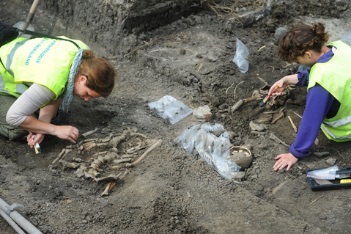 de archeoloog

Iemand die oude voorwerpen opgraaft om te kunnen onderzoeken.

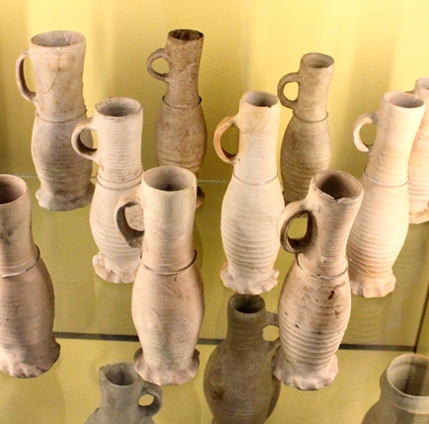 de replica

Een kopie of namaak van bijvoorbeeld een kunstwerk. 
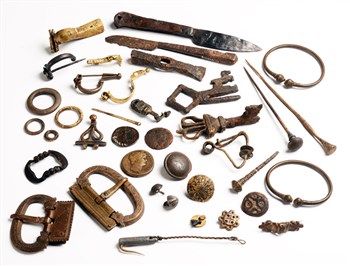 
de collectie

Een verzameling van voorwerpen. 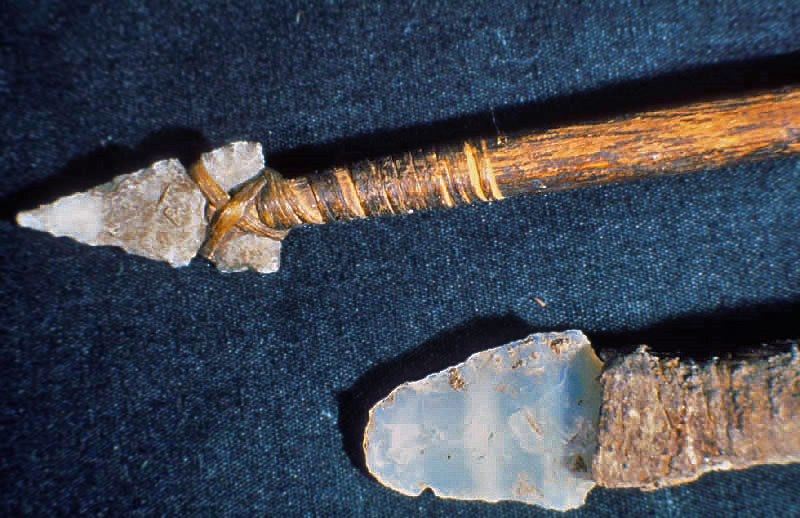 de vuistbijl

Een gereedschap dat in de prehistorie gebruikt werd, waarschijnlijk om mee te jagen. De punt is van vuursteen gemaakt.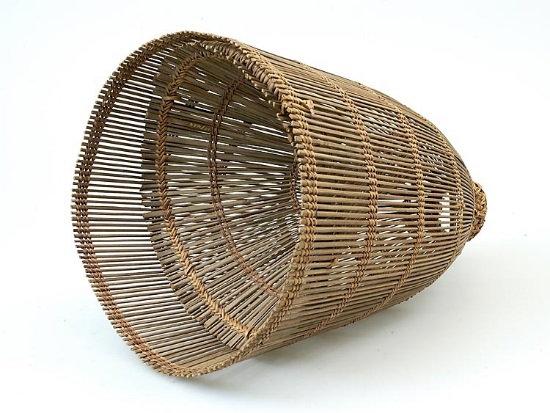 de visfuik

Dit voorwerp werd in de prehistorie gebruikt om vis mee te vangen en werd gemaakt van takken. 